This guide provides information about Zoom Breakout Rooms that you can use in your Zoom meetings and small and large group class sessions. Some content in this guide is not covered in the Zoom Breakout Rooms workshop.Define breakout rooms (BRs)	2Identify BR use cases	2Join meeting as host	2Enable BRs in your Zoom site	2Describe BR host capabilities	3Transfer host role	3Assign co-hosts	3Run BRs	4Prepare BRs	4Identify BR options	4Manage BRs	4Describe participant capabilities	4List good practices for BRs	4Identify host communication tools	5Practice BRs by yourself	5Set up pre-assigned breakout rooms before a meeting	5Use pre-assigned breakout rooms during a meeting	7Get More Information and Support	8Define breakout rooms (BRs)BRs let you divide meeting participants into separate roomsIdentify BR use casesSmall group sessionsConsultations and one-on-one meetingsPoster sessions for symposia
Join meeting as host To run BRs, you need to be the meeting hostLog in to MyAccess then click Zoom near the bottom and log in to the Zoom site (see video) 
Note: If you don’t see Zoom in your list of favorite MyAccess apps, click the Manage Favorites button on topAfter logging in to Zoom through MyAccess, you can start or join your meeting in two ways (the Zoom site or Outlook). To start or join your meeting from the Zoom site:In the left menu of the Zoom site, click Meetings 
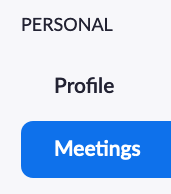 Find your meeting, then click the Join or Start button at the rightYour Zoom app will launch and you will be in your meetingTo start or join your meeting from Outlook:Find the meeting link in Outlook and click it to join or start the meetingOr, you can copy-paste the link into a browser address bar to join or start the meeting
Enable BRs in your Zoom siteFor meetings created using your Zoom site, first enable BRs: Log in to MyAccess, then click Zoom and log in to the Zoom site
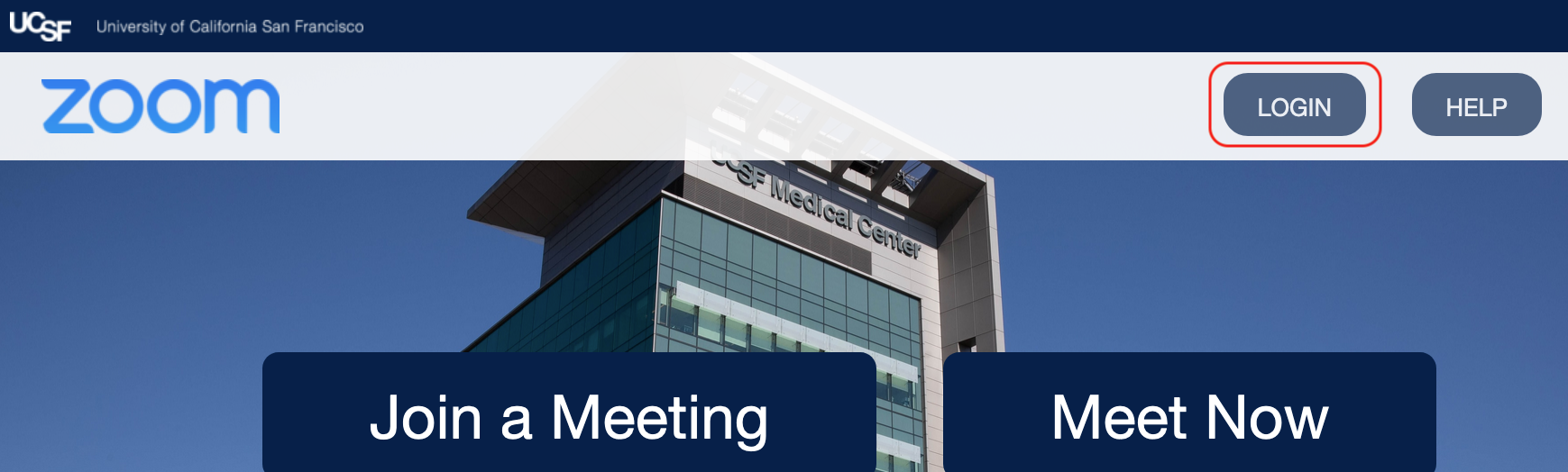 In the left PERSONAL menu, click Settings, then enable Breakout room
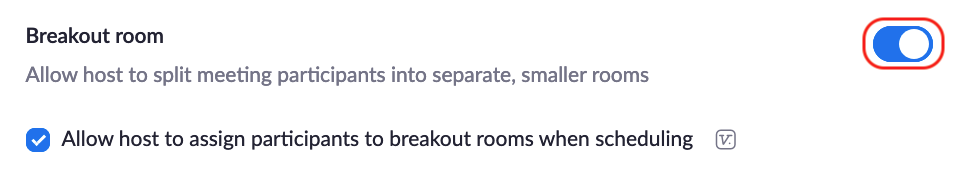 
Describe BR host capabilities  Hosts can:Add, rename, and delete BRsAssign participants to any BR & move them to anotherJoin any BR, any timeOpen and close BRs repeatedlyTransfer host role If you are host, in the main session, put your cursor over a participant’s nameClick More, then Make Host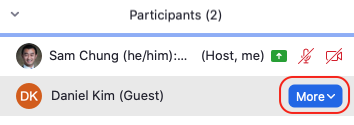 
Assign co-hostsCo-hosts can do most of the things a host can:Co-hosts can manage participants (e.g., Mute All, Rename, Remove)Co-hosts can join other BRs (or host can move them to other BRs)In the main session, put your cursor over a participant’s name
Click More, then Make Co-hostRun BRsThis video will show you how to:Prepare BRsManage BRsPrepare BRs Update your Zoom app for latest featuresIf you are host, click    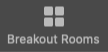 Create rooms Automatically, Manually, or Let participants choose roomAdd, delete, or rename BRs if neededMove To, Exchange, or (Un)Assign participantsIdentify BR options Allow participants to choose room (new!)Allow participants to return to the main session at any timeAutomatically move all assigned participants into breakout roomsAuto close breakout rooms after X minutesNotify me when the time is upCountdown after closing breakout roomSet countdown timer: X seconds Manage BRs Click Open All Rooms button when ready(Optional) Type a message and click Broadcast Message to All(Optional) Click Join to enter a BR
Describe participant capabilities  Participants can:Use Ask for Help tool to contact host (click    then click  )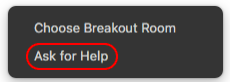 Return to Main Session any time (if host selects option)Choose a BR & change BRs (if host selects option)Interact and chat with people in their BRList good practices for BRs Provide break or activity while setting up BRs (or transfer host role)Transfer host role to someone who can set up BRs for youLook out for late participants who need to be assigned to a BRUse shared doc or app (e.g., Box, OneNote, MS Teams) for BR activitiesAdd extra BR room(s):For overflowFor facilitators to touch-baseFor special cases: consultations or one-on-onesIdentify host communication toolsHosts can:Broadcast messagesAllow participants to return to main sessionVisit BRs periodicallyUse external shared documentUse external collaboration appRespond to Ask for Help toolPractice BRs by yourselfIf you can’t practice with colleagues or Tas, join your own practice meeting again using a second device or computer:In Zoom, create your own meeting and start itClick the Invite button on the bottom of the Participants window to get your Meeting ID and meeting passcodeStart the Zoom app on your second device or computerClick Back or Cancel as needed until you see the Join a Meeting buttonClick the Join a Meeting button and enter your Meeting ID and Password without signing in
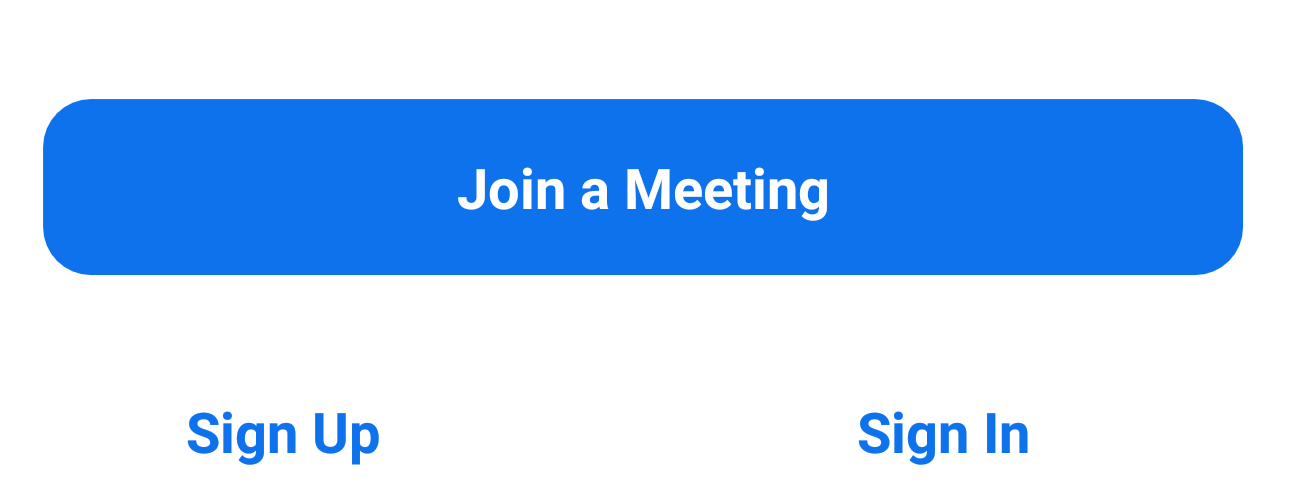 To prevent echo and feedback, don’t use the audio on your second device or computerAs host, click the    button----------  EXTRA CONTENT NOT IN WORKSHOP ----------Set up pre-assigned breakout rooms before a meeting
Note: If host and all participants have the latest version of the Zoom app, and the host chooses the Allow participants to choose room option, pre-assigning will not be necessary. Participants will be able to choose their own room and jump between rooms anytime.Note: You can only set up pre-assigned breakout rooms for meetings created using your own UCSF Zoom accountLogin to your UCSF Zoom accountOn the Zoom site, click Settings in the left menu

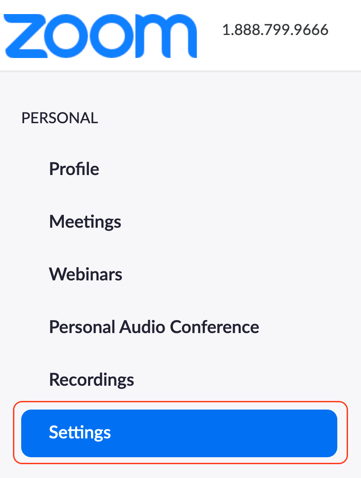 In the In Meeting (Advanced) section of the Settings:Enable Breakout room Check the box next to Allow host to assign participants to breakout rooms when scheduling

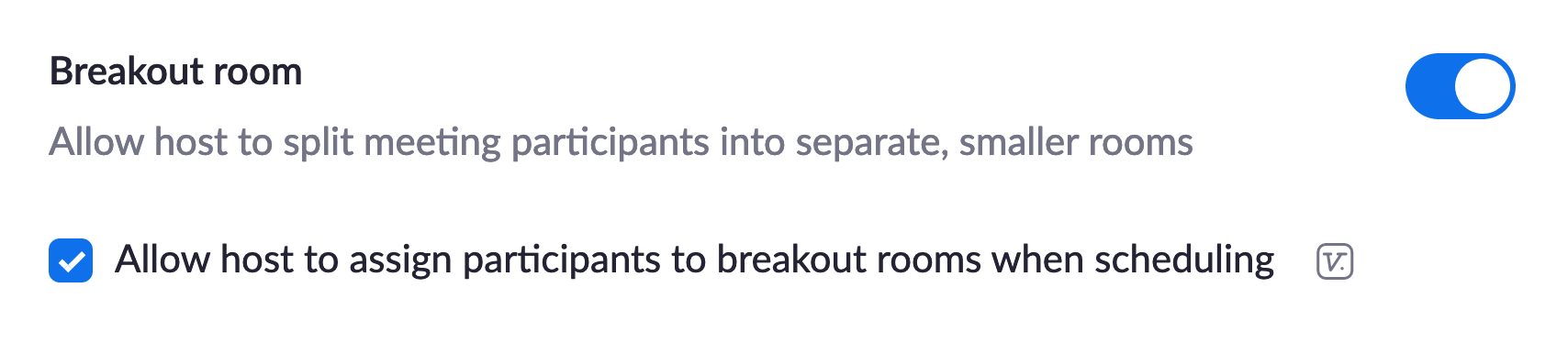 (Optional) Enable these two settings if you want to easily identify non-UCSF participants and UCSF participants who are not logged in correctly to UCSF Zoom via MyAccess. In the In Meeting (Advanced) section of the Settings:Enable Identify guest participants in the meeting/webinar
Note: If you enable this, non-UCSF participants and UCSF participants who are not logged in correctly to UCSF Zoom via MyAccess will have (Guest) next to their name in the Participants windowIn the Security section of the Settings, enable Waiting Room and click Edit Options to edit the Waiting Room Options so that Users not in your account are placed in the waiting room 
Note: You can also click Customize Waiting Room if you want to add instructions in the waiting room description

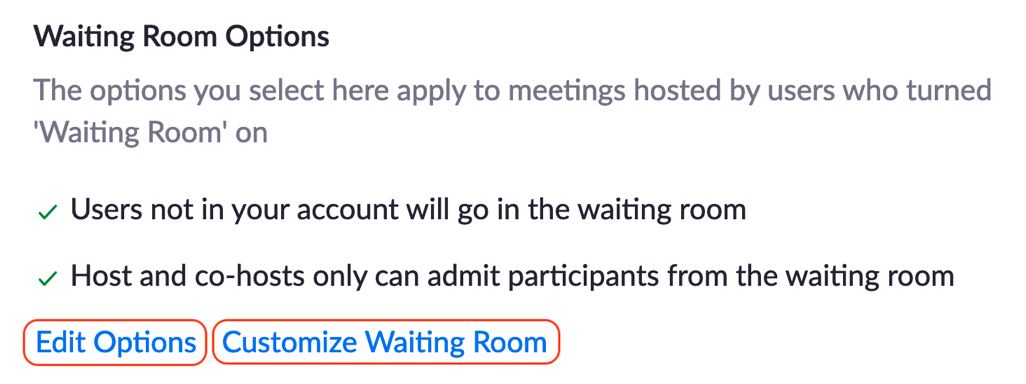 On the Zoom site, in the left menu, click Meetings to see your list of Zoom meetings:Schedule a Meeting, or edit an existing meeting that needs pre-assigned breakout roomsIn the meeting settings:Check the box next to Waiting Room to enable it for the meetingCheck the box next to Breakout Room pre-assign to enable it for the meetingClick Create Rooms to create as many rooms as you need, and add participants one-by-one by typing their first and last name 
Note: Don’t Import from CSV; add participants one-by-one instead because their UCSF email addresses must match exactly what’s in Zoom’s case-sensitive database of UCSF email addressesNote: You can edit the pre-assignments anytime before you start the meetingUse pre-assigned breakout rooms during a meeting
Note: If host and all participants have the latest version of the Zoom app, and the host chooses the Allow participants to choose room option, pre-assigning will not be necessary. Participants will be able to choose their own room and jump between rooms anytime.Note: Any meeting host can use pre-assigned breakout rooms that have already been set upMake sure that participants logged in to their UCSF Zoom account via MyAccess before joining the meeting 
Note: If necessary, ask participants to leave the meeting, log in to their UCSF Zoom account, and re-join the meeting so that the Zoom database recognizes them correctly and matches them correctly with the pre-assignments made before the meetingIf participants are held in the waiting room, you can message them in the waiting room directly (they can’t message you back), and remind them to login via their UCSF Zoom account first
Note: Or, you can admit those participants and use Chat to ask them to leave the meeting, log in to their UCSF Zoom account, and re-join the meetingNote: Or, you can admit those participants and later manually assign them to breakout roomsWhen you want to start setting up your breakout rooms, click the   button, which only you (the host) can see
Note: Depending on the breakout room Options you choose, co-hosts and participants might only see the Breakout Rooms button after you Open All RoomsManually edit the breakout rooms if needed, and assign unassigned participants (there will probably be quite a few)
Note: Make sure all co-hosts are assigned to an initial room too, so they can later join other rooms (this feature doesn’t always work, so you might need to assign co-hosts to other rooms manually)Click the breakout room Options to select the options you need
Note: To make it easier for participants to interact with you, consider enabling Allow participants to return to the main session at any time

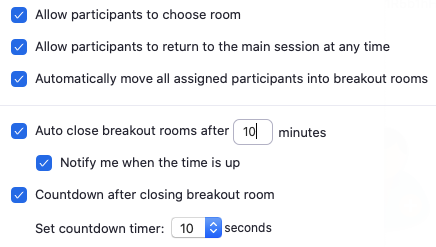 Click Open All Rooms to start the breakout rooms If participants leave the meeting and return (or join the meeting late) after the breakout rooms are set up or opened, you’ll need to assign them manually, even if they were pre-assigned already before the meetingGet More Information and SupportTo learn more about Zoom, check out Zoom’s Help Center, IT’s Zoom site, ETS’s Zoom site, the TEE Zoom Guides, and the TEE Poll Everywhere site